SSPS UPPER SCHOOL, DAMPIER STREET. JAN 2021.REMOTE LEARNING PLAN.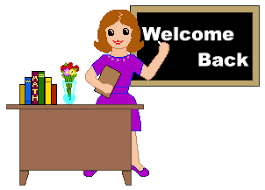 LTVC to continue as per planned timetable.This plan covers for the following three scenarios:1.Pupils in school as normal with some students having to isolate.2. Shut down of school due to national/local lockdown, teaching moved to home delivery using remote learning delivered by staff.3. Staff have to isolate or are absent due to covid 19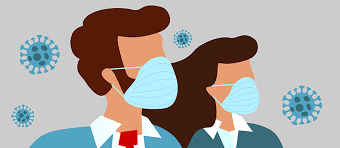 SCENARIO 1Students follow their given bespoke timetable from Wednesday 6th January unless they have tested positive for covid 19 or they have been told to isolate by NHS track and trace, proof will be required.Students follow normal taught lesson in class, following covid secure procedures. Centre is already set up to accommodate this. Lessons are followed in line with curriculum and GCSE requirements, proof of assessment being kept for a ‘no-exam’ situation, should it occur.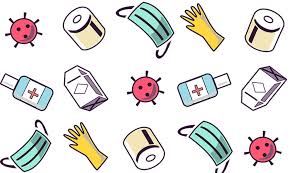 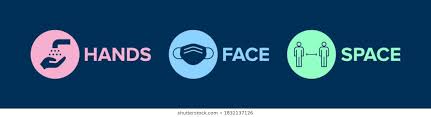 Students that are isolating or are asymptomatic with a covid 19 positive result will be asked to zoom into the timetabled lesson. Individual teaching staff will enable this within the lesson, providing lesson objectives, learning resources, teacher input and feedback as per previous remote learning. Whiteboards in classrooms to be utilized to enable students within the classroom to see the same board as students on zoom, whilst retaining differentiation within the lesson.If pupils are absent for any other reason than covid 19 normal absence policy applies (see HS).Some staff (CEV) will be delivering from home as per timetable on zoom.SCENARIO 2Delivery of lessons to all students remotely. Students will follow their bespoke centre timetable remotely on zoom.Planned breaks will be given in zoom lessons to alleviate eye strain and fatigue of students. All students have the necessary laptops and internet connections at home, they have their timetables, zoom log ins and passwords. 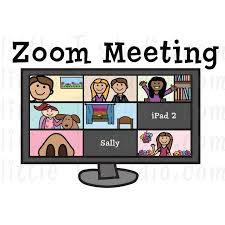 Student emails are due in for the 15th January as will also be needed for tassomai. This is a projected set up date for tassomai.Work can be emailed in, they can have their work screenshot, they can submit student annotated power points as part of their completed tasks on zoom.Students also have GCSE pod log ins and iachieve log ins. All internal assessment material for iachieve is being loaded onto the  pdrive and can be emailed to students if they are unable to be in school as in this situation.GCSE pod assignments can be set up for the students to work through as part of their remote learning whilst in their zoom lessons. This also applies to iachieve to be completed in their timetabled lessons as directed by their teacher on zoom.If staff internet goes down at home phone call to made to line manager so that students can be contacted and cover arranged. See below flow chart                                                           BEN COOMBES            HELEN SERVICE   				                                                 RACHEL LLOYDMOLLY HAND     AMELIA CHAPMAN     IAN WELCH                              LISA LAWRENCE        TAM WARMANSCENARIO 3 Lessons maintained remotely from home unless staff are ill, cover is set up and can be distributed by the line manager, refer to previous flow chart.Cover is on the school p drive, academic 20/21, MMH, cover.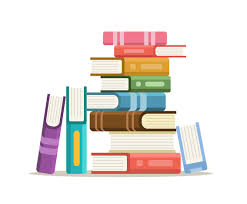 